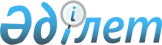 О районном бюджете на 2022-2024 годыРешение Шуского районного маслихата Жамбылской области от 28 декабря 2021 года № 19-3. Зарегистрировано в Министерстве юстиции Республики Казахстан 29 декабря 2021 года № 26185
      В соответствии со статьей 75 Бюджетного Кодекса Республики Казахстан и статьи 6 Закона Республики Казахстан "О местном государственном управлении и самоуправлении в Республике Казахстан" Шуский районный маслихат РЕШИЛ:
      1. Утвердить районный бюджет на 2022-2024 годы согласно приложениям 1, 2, 3, в том числе на 2022 год, в следующих объемах:
      1) доходы – 22801559 тысяч тенге, в том числе:
      налоговые поступления – 3851707 тысяч тенге;
      неналоговые поступления – 119002 тысяч тенге;
      поступления от продажи основного капитала – 76600 тысяч тенге;
      поступления трансфертов – 18754250 тысяч тенге.
      2) затраты – 22848526 тысяч тенге;
      3) чистое бюджетное кредитование – 204302 тысяч тенге, в том числе:
      бюджетные кредиты – 284859 тысяч тенге;
      погашение бюджетных кредитов – 80557 тысяч тенге;
      4) сальдо по операциям с финансовыми активами – 7129 тысяч тенге, в том числе:
      приобретение финансовых активов – 7129 тысяч тенге;
      поступления от продажи финансовых активов государства – 7129 тысяч тенге;
      5) дефицит (профицит) бюджета – -258398 тысяч тенге;
      6) финансирование дефицита (использование профицита) бюджета –258398 тысяч тенге, в том числе:
      поступление займов – 284859 тысяч тенге;
      погашение займов – 80557 тысяч тенге;
      используемые остатки бюджетных средств – 54096 тысяч тенге.
      Сноска. Пункт 1 - в редакции решения Шуского районного маслихата Жамбылской области от 05.12.2022 № 36-2 (вводится в действие с 01.01.2022).


      2. Установить объем субвенции передаваемые из областного бюджета в районный бюджет на 2022 год в размере 12535891 тысяч тенге;
      3. Установить объем субвенции передаваемые из районного бюджета в бюджеты аппаратов акима города районного значения, поселка, села, сельских округов на 2022 год в размере 460480 тысяч тенге в том числе:
      Алгинского сельского округа - 24349 тысяч тенге;
      Аксуского сельского округа - 22348 тысяч тенге; 
      Актюбинского сельского округа - 16316 тысяч тенге;
      Балуан Шолакского сельского округа - 18517 тысяч тенге;
      Берликского сельского округа - 22754 тысяч тенге; 
      Берликустемского сельского округа - 21714 тысяч тенге; 
      село Далакайнар - 18352 тысяч тенге;
      Дулатского сельского округа - 13773 тысяч тенге;
      Ески-Шуского сельского округа - 24871 тысяч тенге; 
      Жанажолского сельского округа - 18565 тысяч тенге; 
      Жанакогамского сельского округа - 22527 тысяч тенге;
      Коккайнарского сельского округа - 19491 тысяч тенге;
      Корагатинского сельского округа - 22288 тысяч тенге; 
      село Конаева - 32434 тысяч тенге; 
      Тасуткельского сельского округа - 16654 тысяч тенге;
      Толебийского сельского округа - 59400 тысяч тенге; 
      Ондирисского сельского округа - 21270 тысяч тенге;
      Шокпарского сельского округа - 22504 тысяч тенге;
      город Шу - 42353 тысяч тенге.
      4. Утвердить объем резерва местного исполнительного органа района в размере 87872 тысяч тенге.
      Сноска. Пункт 4 - в редакции решения Шуского районного маслихата Жамбылской области от 05.12.2022 № 36-2 (вводится в действие с 01.01.2022).


      5. Трансферты передаваемые из районного бюджета на 2022 год по программе аппарат акима города районного значения, поселка, села, сельских округов определяются на основании постановления акимата Шуского района.
      6. Настоящее решение вводится в действие с 1 января 2022 года. Районный бюджет на 2022 год
      Сноска. Приложение 1 - в редакции решения Шуского районного маслихата Жамбылской области от 05.12.2022 № 36-2 (вводится в действие с 01.01.2022). Районный бюджет на 2023 год Районный бюджет на 2024 год
					© 2012. РГП на ПХВ «Институт законодательства и правовой информации Республики Казахстан» Министерства юстиции Республики Казахстан
				
      Секретарь Шуского 

      районного маслихата 

Ж. Абенов
Приложение 1 к решению
Шуского районного маслихата
от 28 декабря 2021 года №19-3
Категория 
Категория 
Категория 
Категория 
Категория 
Категория 
Сумма (тысяч тенге)
Класс
Класс
Класс
Класс
Класс
Сумма (тысяч тенге)
Подкласс 
Подкласс 
Подкласс 
Сумма (тысяч тенге)
Наименование 
Наименование 
1
2
2
3
4
4
5
1. ДОХОДЫ
1. ДОХОДЫ
22801559
1
НАЛОГОВЫЕ ПОСТУПЛЕНИЯ
НАЛОГОВЫЕ ПОСТУПЛЕНИЯ
3851707
01
01
Подоходный налог 
Подоходный налог 
535366
1
Корпоративный подоходный налог
Корпоративный подоходный налог
55500
2
Индивидуальный подоходный налог
Индивидуальный подоходный налог
479866
03
03
Социальный налог
Социальный налог
476200
1
Социальный налог 
Социальный налог 
476200
04
04
Налоги на собственность
Налоги на собственность
2729950
1
Налоги на имущество
Налоги на имущество
2729500
5
Единый земельный налог
Единый земельный налог
450
05
05
Внутренние налоги на товары, работы и услуги
Внутренние налоги на товары, работы и услуги
82831
2
Акцизы
Акцизы
13470
3
Поступления за использование природных и других ресурсов
Поступления за использование природных и других ресурсов
45300
4
Сборы за ведение предпринимательской и профессиональной деятельности
Сборы за ведение предпринимательской и профессиональной деятельности
24061
08
08
Обязательные платежи, взимаемые за совершение юридически значимых действий и (или) выдачу документов уполномоченными на то государственными органами или должностными лицами 
Обязательные платежи, взимаемые за совершение юридически значимых действий и (или) выдачу документов уполномоченными на то государственными органами или должностными лицами 
27360
1
Государственная пошлина
Государственная пошлина
27360
2
НЕНАЛОГОВЫЕ ПОСТУПЛЕНИЯ
НЕНАЛОГОВЫЕ ПОСТУПЛЕНИЯ
119002
01
01
Доходы от государственной собственности
Доходы от государственной собственности
10797
1
Поступления части чистого дохода государственных предприятий
Поступления части чистого дохода государственных предприятий
177
4
Доходы на доли участия в юридических лицах, находящиеся в государственной собственности
Доходы на доли участия в юридических лицах, находящиеся в государственной собственности
2900
5
Доходы от аренды имущества, находящегося в государственной собственности
Доходы от аренды имущества, находящегося в государственной собственности
7590
7
Вознаграждения по кредитам, выданным из государственного бюджета
Вознаграждения по кредитам, выданным из государственного бюджета
100
9
Прочие доходы от государственной собственности
Прочие доходы от государственной собственности
30
03
03
Поступления денег от проведения государственных закупок, организуемых государственными учреждениями, финансируемыми из государственного бюджета
Поступления денег от проведения государственных закупок, организуемых государственными учреждениями, финансируемыми из государственного бюджета
50
1
Поступления денег от проведения государственных закупок, организуемых государственными учреждениями, финансируемыми из государственного бюджета
Поступления денег от проведения государственных закупок, организуемых государственными учреждениями, финансируемыми из государственного бюджета
50
04
04
Штрафы, пени, санкции, взыскания, налагаемые государственными учреждениями, финансируемыми из государственного бюджета, а также содержащимися и финансируемыми из бюджета (сметы расходов) Национального Банка Республики Казахстан
Штрафы, пени, санкции, взыскания, налагаемые государственными учреждениями, финансируемыми из государственного бюджета, а также содержащимися и финансируемыми из бюджета (сметы расходов) Национального Банка Республики Казахстан
7982
1
Штрафы, пени, санкции, взыскания, налагаемые государственными учреждениями, финансируемыми из государственного бюджета, а также содержащимися и финансируемыми из бюджета (сметы расходов) Национального Банка Республики Казахстан, за исключением поступлений от организаций нефтяного сектора
Штрафы, пени, санкции, взыскания, налагаемые государственными учреждениями, финансируемыми из государственного бюджета, а также содержащимися и финансируемыми из бюджета (сметы расходов) Национального Банка Республики Казахстан, за исключением поступлений от организаций нефтяного сектора
7982
06
06
Прочие неналоговые поступления
Прочие неналоговые поступления
100173
1
Прочие неналоговые поступления
Прочие неналоговые поступления
100173
3
ПОСТУПЛЕНИЯ ОТ ПРОДАЖИ ОСНОВНОГО КАПИТАЛА
ПОСТУПЛЕНИЯ ОТ ПРОДАЖИ ОСНОВНОГО КАПИТАЛА
76600
01
01
Продажа государственного имущества, закрепленного за государственными учреждениями
Продажа государственного имущества, закрепленного за государственными учреждениями
3000
1
Продажа государственного имущества, закрепленного за государственными учреждениями
Продажа государственного имущества, закрепленного за государственными учреждениями
3000
03
03
Продажа земли и нематериальных активов
Продажа земли и нематериальных активов
73600
1
Продажа земли
Продажа земли
70000
2
Продажа нематериальных активов
Продажа нематериальных активов
3600
4
ПОСТУПЛЕНИЯ ТРАНСФЕРТОВ
ПОСТУПЛЕНИЯ ТРАНСФЕРТОВ
18754250
01
01
Трансферты из нижестоящих органов государственного управления
Трансферты из нижестоящих органов государственного управления
31461
3
Трансферты из бюджетов городов районного значения, сел, поселков, сельских округов
Трансферты из бюджетов городов районного значения, сел, поселков, сельских округов
31461
02
02
Трансферты из вышестоящих органов государственного управления 
Трансферты из вышестоящих органов государственного управления 
18722789
2
Трансферты из областного бюджета
Трансферты из областного бюджета
18722789
Сумма, тысяч тенге
Администратор бюджетных программ
Администратор бюджетных программ
Администратор бюджетных программ
Администратор бюджетных программ
Администратор бюджетных программ
Администратор бюджетных программ
Сумма, тысяч тенге
Программа
Программа
Программа
Программа
Программа
Программа
Сумма, тысяч тенге
Наименование
Наименование
Наименование
Наименование
Наименование
Наименование
Сумма, тысяч тенге
1
1
1
1
1
2
3
2. ЗАТРАТЫ
22848526
01
01
Государственные услуги общего характера
1242115
112
112
Аппарат маслихата района (города областного значения)
58365
001
Услуги по обеспечению деятельности маслихата района (города областного значения)
57853
003
Капитальные расходы государственного органа
512
122
122
Аппарат акима района (города областного значения)
308966
001
Услуги по обеспечению деятельности акима района (города областного значения)
302093
003
Капитальные расходы государственного органа 
6873
452
452
Отдел финансов района (города областного значения)
324537
001
Услуги по реализации государственной политики в области исполнения бюджета и управления коммунальной собственностью района (города областного значения)
66719
003
Проведение оценки имущества в целях налогообложения
3261
113
Целевые текущие трансферты нижестоящим бюджетам
254557
453
453
Отдел экономики и бюджетного планирования района (города областного значения)
47403
001
Услуги по реализации государственной политики в области формирования и развития экономической политики, системы государственного планирования и управления района 
46923
004
Капитальные расходы государственного органа
480
458
458
Отдел жилищно-коммунального хозяйства, пассажирского транспорта и автомобильных дорог района (города областного значения)
475288
001
Услуги по реализации государственной политики на местном уровне в области жилищно-коммунального хозяйства, пассажирского транспорта и автомобильных дорог 
37960
013
Капитальные расходы государственного органа
7000
113
Целевые текущие трансферты нижестоящим бюджетам
430328
494
494
Отдел предпринимательства и промышленности района (города областного значения)
27556
001
Услуги по реализации государственной политики на местном уровне в области развития предпринимательства и промышленности 
26575
003
Капитальные расходы государственного органа
981
02
02
Оборона
31483
122
122
Аппарат акима района (города областного значения)
16939
005
Мероприятия в рамках исполнения всеобщей воинской обязанности
16939
122
122
Аппарат акима района (города областного значения)
14544
006
Предупреждение и ликвидация чрезвычайных ситуаций масштаба района (города областного значения)
1777
007
Мероприятия по профилактике и тушению степных пожаров районного (городского) масштаба, а также пожаров в населенных пунктах, в которых не созданы органы государственной противопожарной службы
12767
03
03
Общественный порядок, безопасность, правовая, судебная, уголовно-исполнительная деятельность
35200
458
458
Отдел жилищно-коммунального хозяйства, пассажирского транспорта и автомобильных дорог района (города областного значения)
25200
021
Обеспечение безопасности дорожного движения в населенных пунктах
25200
466
466
Отдел архитектуры, градостроительства и строительства района (города областного значения)
10000
066
Строительство объектов общественного порядка и безопасности
10000
06
06
Социальная помощь и социальное обеспечение
2072821
451
451
Отдел занятости и социальных программ района (города областного значения)
256000
005
Государственная адресная социальная помощь
256000
451
451
Отдел занятости и социальных программ района (города областного значения)
1580277
002
Программа занятости
1110455
004
Оказание социальной помощи на приобретение топлива специалистам здравоохранения, образования, социального обеспечения, культуры, спорта и ветеринарии в сельской местности в соответствии с законодательством Республики Казахстан
43010
006
Оказание жилищной помощи
3668
007
Социальная помощь отдельным категориям нуждающихся граждан по решениям местных представительных органов
73415
010
Материальное обеспечение детей-инвалидов, воспитывающихся и обучающихся на дому
6786
014
Оказание социальной помощи нуждающимся гражданам на дому
181726
017
Обеспечение нуждающихся инвалидов протезно-ортопедическими, сурдотехническими и тифлотехническими средствами, специальными средствами передвижения, обязательными гигиеническими средствами, а также предоставление услуг санаторно-курортного лечения, специалиста жестового языка, индивидуальных помощников в соответствии с индивидуальной программой реабилитации инвалида
16117
023
Обеспечение деятельности центров занятости населения
145100
451
451
Отдел занятости и социальных программ района (города областного значения)
236544
001
Услуги по реализации государственной политики на местном уровне в области обеспечения занятости и реализации социальных программ для населения
72972
011
Оплата услуг по зачислению, выплате и доставке пособий и других социальных выплат
447
050
Обеспечение прав и улучшение качества жизни инвалидов в Республике Казахстан
151745
113
Целевые текущие трансферты нижестоящим бюджетам
11380
07
07
Жилищно-коммунальное хозяйство
4588254
458
458
Отдел жилищно-коммунального хозяйства, пассажирского транспорта и автомобильных дорог района (города областного значения
38062
003
Организация сохранения государственного жилищного фонда
10000
033
Проектирование, развитие и (или) обустройство инженерно-коммуникационной инфраструктуры
28062
466
466
Отдел архитектуры, градостроительства и строительства района (города областного значения)
1681488
004
Проектирование, развитие и (или) обустройство инженерно-коммуникационной инфраструктуры
1681488
479
479
Отдел жилищной инспекции района (города областного значения)
20687
001
Услуги по реализации государственной политики на местном уровне в области жилищного фонда
20687
458
458
Отдел жилищно-коммунального хозяйства, пассажирского транспорта и автомобильных дорог района (города областного значения)
2038889
011
Обеспечение бесперебойного теплоснабжения малых городов
108174
012
Функционирование системы водоснабжения и водоотведения
142404
058
Развитие системы водоснабжения и водоотведения в сельских населенных пунктах
1788311
466
466
Отдел архитектуры, градостроительства и строительства района (города областного значения)
7112
005
Развитие коммунального хозяйства
7112
458
458
Отдел жилищно-коммунального хозяйства, пассажирского транспорта и автомобильных дорог района (города областного значения)
802016
015
Освещение улиц в населенных пунктах
373485
016
Обеспечение санитарии населенных пунктов
181905
018
Благоустройство и озеленение населенных пунктов
246626
08
08
Культура, спорт, туризм и информационное пространство
947850
455
455
Отдел культуры и развития языков района (города областного значения)
395628
003
Поддержка культурно- досуговой работы
395628
466
466
Отдел архитектуры, градостроительства и строительства района (города областного значения
6000
011
Развитие объектов культуры
6000
465
465
Отдел физической культуры и спорта района (города областного значения)
90824
001
Услуги по реализации государственной политики на местном уровне в сфере физической культуры и спорта
22784
004
Капитальные расходы государственного органа
461
005
Развитие массового спорта и национальных видов спорта
43896
006
Проведение спортивных соревнований на районном (города областного значения) уровне
7825
007
Подготовка и участие членов сборных команд района (города областного значения) по различным видам спорта на областных спортивных соревнованиях
9058
032
Капитальные расходы подведомственных государственных учреждений и организаций
6800
466
466
Отдел архитектуры, градостроительства и строительства района (города областного значения)
16000
008
Развитие объектов спорта
16000
455
455
Отдел культуры и развития языков района (города областного значения)
183656
006
Функционирование районных (городских) библиотек
182579
007
Развитие государственного языка и других языков народа Казахстана
1077
456
456
Отдел внутренней политики района (города областного значения)
32636
002
Услуги по проведению государственной информационной политики 
32636
455
455
Отдел культуры и развития языков района (города областного значения)
26903
001
Услуги по реализации государственной политики на местном уровне в области развития языков и культуры
24903
032
Капитальные расходы подведомственных государственных учреждений и организаций
2000
456
456
Отдел внутренней политики района (города областного значения)
196203
001
Услуги по реализации государственной политики на местном уровне в области информации, укрепления государственности и формирования социального оптимизма граждан
91761
003
Реализация мероприятий в сфере молодежной политики
100491
006
Капитальные расходы государственного органа
2140
032
Капитальные расходы подведомственных государственных учреждений и организаций
1811
10
10
Сельское, водное, лесное, рыбное хозяйство, особо охраняемые природные территории, охрана окружающей среды и животного мира, земельные отношения
268992
462
462
Отдел сельского хозяйства района (города областного значения)
39279
001
Услуги по реализации государственной политики на местном уровне в сфере сельского хозяйства 
39279
466
466
Отдел архитектуры, градостроительства и строительства района (города областного значения
156000
010
Развитие объектов сельского хозяйства
156000
463
463
Отдел земельных отношений района (города областного значения)
33909
001
Услуги по реализации государственной политики в области регулирования земельных отношений на территории района (города областного значения)
29795
004
Организация работ по зонированию земель
2614
007
Капитальные расходы государственного органа
1500
453
453
Отдел экономики и бюджетного планирования района (города областного значения)
39804
099
Реализация мер по оказанию социальной поддержки специалистов
39804
11
11
Промышленность, архитектурная, градостроительная и строительная деятельность
150069
466
466
Отдел архитектуры, градостроительства и строительства района (города областного значения)
150069
001
Услуги по реализации государственной политики в области строительства, улучшения архитектурного облика городов, районов и населенных пунктов области и обеспечению рационального и эффективного градостроительного освоения территории района (города областного значения)
75350
013
Разработка схем градостроительного развития территории района, генеральных планов городов районного (областного) значения, поселков и иных сельских населенных пунктов
73869
015
Капитальные расходы государственного органа
850
12
12
Транспорт и коммуникации
286287
458
458
Отдел жилищно-коммунального хозяйства, пассажирского транспорта и автомобильных дорог района (города областного значения)
206287
023
Обеспечение функционирования автомобильных дорог
26494
045
Капитальный и средний ремонт автомобильных дорог районного значения и улиц населенных пунктов
179793
458
458
Отдел жилищно-коммунального хозяйства, пассажирского транспорта и автомобильных дорог района (города областного значения)
80000
037
Субсидирование пассажирских перевозок по социально значимым городским (сельским), пригородным и внутрирайонным сообщениям
80000
13
13
Прочие
971356
452
452
Отдел финансов района (города областного значения)
87872
012
Резерв местного исполнительного органа района (города областного значения) 
87872
458
458
Отдел жилищно-коммунального хозяйства, пассажирского транспорта и автомобильных дорог района (города областного значения)
414917
064
Развитие социальной и инженерной инфраструктуры в сельских населенных пунктах в рамках проекта "Ауыл-Ел бесігі"
414917
466
466
Отдел архитектуры, градостроительства и строительства района (города областного значения
468567
079
Развитие социальной и инженерной инфраструктуры в сельских населенных пунктах в рамках проекта "Ауыл-Ел бесігі"
468567
14
14
Обслуживание долга
99
452
452
Отдел финансов района (города областного значения)
99
013
Обслуживание долга местных исполнительных органов по выплате вознаграждений и иных платежей по займам из областного бюджета
99
15
15
Трансферты
12254000
452
452
Отдел финансов района (города областного значения)
12254000
006
Возврат неиспользованных (недоиспользованных) целевых трансфертов
9
024
Целевые текущие трансферты из нижестоящего бюджета на компенсацию потерь вышестоящего бюджета в связи с изменением законодательства
11703484
038
Субвенции
460480
054
Возврат сумм неиспользованных (недоиспользованных) целевых трансфертов, выделенных из республиканского бюджета за счет целевого трансферта из Национального фонда Республики Казахстан
90027
3. ЧИСТОЕ БЮДЖЕТНОЕ КРЕДИТОВАНИЕ
204302
Бюджетные кредиты
284859
10
10
Сельское, водное, лесное, рыбное хозяйство, особо охраняемые природные территории, охрана окружающей среды и животного мира, земельные отношения
284859
453
453
Отдел экономики и бюджетного планирования района (города областного значения)
284859
006
Бюджетные кредиты для реализации мер социальной поддержки специалистов
284859
Категория
Класс
Категория
Класс
Категория
Класс
Категория
Класс
Категория
Класс
Категория
Класс
Наименование 
Сумма, тысяч тенге
Подкласс
Подкласс
Подкласс
Подкласс
Подкласс
Подкласс
Подкласс
Сумма, тысяч тенге
1
1
1
1
1
1
2
3
5
5
Погашение бюджетных кредитов
80557
01
01
Погашение бюджетных кредитов 
80557
1
1
Погашение бюджетных кредитов, выданных из государственного бюджета
80557
Функциональная группа
Администратор бюджетных программ
Программа
Наименование
Функциональная группа
Администратор бюджетных программ
Программа
Наименование
Функциональная группа
Администратор бюджетных программ
Программа
Наименование
Функциональная группа
Администратор бюджетных программ
Программа
Наименование
Функциональная группа
Администратор бюджетных программ
Программа
Наименование
Функциональная группа
Администратор бюджетных программ
Программа
Наименование
Функциональная группа
Администратор бюджетных программ
Программа
Наименование
Сумма, тысяч тенге
1
1
1
1
1
2
2
3
4. САЛЬДО ПО ОПЕРАЦИЯМ СФИНАНСОВЫМИАКТИВАМИ
4. САЛЬДО ПО ОПЕРАЦИЯМ СФИНАНСОВЫМИАКТИВАМИ
7129
13
Прочие
Прочие
7129
458
458
Отдел жилищно-коммунального хозяйства, пассажирского транспорта и автомобильных дорог района (города областного значения)
Отдел жилищно-коммунального хозяйства, пассажирского транспорта и автомобильных дорог района (города областного значения)
7129
065
065
Формирование или увеличение уставного капитала юридических лиц
Формирование или увеличение уставного капитала юридических лиц
7129
Функциональная группа
Администратор бюджетных программ
Программа
Наименование
Функциональная группа
Администратор бюджетных программ
Программа
Наименование
Функциональная группа
Администратор бюджетных программ
Программа
Наименование
Функциональная группа
Администратор бюджетных программ
Программа
Наименование
Функциональная группа
Администратор бюджетных программ
Программа
Наименование
Функциональная группа
Администратор бюджетных программ
Программа
Наименование
Функциональная группа
Администратор бюджетных программ
Программа
Наименование
Сумма, тысяч тенге
1
1
1
1
1
2
2
3
5. ДЕФИЦИТ (ПРОФИЦИТ) БЮДЖЕТА
5. ДЕФИЦИТ (ПРОФИЦИТ) БЮДЖЕТА
-258398
6. ФИНАНСИРОВАНИЕ ДЕФИЦИТА (ИСПОЛЬЗОВАНИЕ ПРОФИЦИТА) БЮДЖЕТА
6. ФИНАНСИРОВАНИЕ ДЕФИЦИТА (ИСПОЛЬЗОВАНИЕ ПРОФИЦИТА) БЮДЖЕТА
258398
Категория
Класс
Категория
Класс
Категория
Класс
Категория
Класс
Категория
Класс
Наименование 
Наименование 
Сумма, тысяч тенге
Подкласс
Подкласс
Подкласс
Подкласс
Подкласс
Подкласс
Подкласс
Сумма, тысяч тенге
1
1
1
1
1
2
2
3
7
Поступления займов
Поступления займов
284859
01
01
Внутренние государственные займы
Внутренние государственные займы
284859
2
2
Договоры займа
Договоры займа
284859
Функциональная группа
Администратор бюджетных программ
Программа 
Наименование
Функциональная группа
Администратор бюджетных программ
Программа 
Наименование
Функциональная группа
Администратор бюджетных программ
Программа 
Наименование
Функциональная группа
Администратор бюджетных программ
Программа 
Наименование
Функциональная группа
Администратор бюджетных программ
Программа 
Наименование
Функциональная группа
Администратор бюджетных программ
Программа 
Наименование
Функциональная группа
Администратор бюджетных программ
Программа 
Наименование
Сумма, тысяч тенге
1
1
1
1
1
2
2
3
16
Погашение займов
Погашение займов
80557
452
452
Отдел финансов района (города областного значения)
Отдел финансов района (города областного значения)
80557
008
008
Погашение долга местного исполнительного органа перед вышестоящим бюджетом
Погашение долга местного исполнительного органа перед вышестоящим бюджетом
80557
8
Используемые остатки бюджетных средств
Используемые остатки бюджетных средств
54096Приложение 2 к решению
Шуского районного маслихата
от 28 декабря 2021 года №19-3
Категория 
Категория 
Категория 
Категория 
Сумма (тысяч тенге)
Класс
Класс
Класс
Сумма (тысяч тенге)
Подкласс 
Подкласс 
Сумма (тысяч тенге)
Наименование 
1
2
3
4
5
1. ДОХОДЫ
17580279
1
НАЛОГОВЫЕ ПОСТУПЛЕНИЯ
3581700
01
Подоходный налог 
647150
1
Корпоративный подоходный налог
118450
2
Индивидуальный подоходный налог
528700
03
Социальный налог
445000
1
Социальный налог 
445000
04
Налоги на собственность
2400500
1
Налоги на имущество
2400000
5
Единый земельный налог
500
05
Внутренние налоги на товары, работы и услуги
64550
2
Акцизы
13200
3
Поступления за использование природных и других ресурсов
30500
4
Сборы за ведение предпринимательской и профессиональной деятельности
20850
08
Обязательные платежи, взимаемые за совершение юридически значимых действий и (или) выдачу документов уполномоченными на то государственными органами или должностными лицами 
24500
1
Государственная пошлина
24500
2
НЕНАЛОГОВЫЕ ПОСТУПЛЕНИЯ
17005
01
Доходы от государственной собственности
1505
1
Поступления части чистого дохода государственных предприятий
20
4
Доходы на доли участия в юридических лицах, находящиеся в государственной собственности
155
5
Доходы от аренды имущества, находящегося в государственной собственности
1280
7
Вознаграждения по кредитам, выданным из государственного бюджета
20
9
Прочие доходы от государственной собственности
30
03
Поступления денег от проведения государственных закупок, организуемых государственными учреждениями, финансируемыми из государственного бюджета
20
1
Поступления денег от проведения государственных закупок, организуемых государственными учреждениями, финансируемыми из государственного бюджета
20
04
Штрафы, пени, санкции, взыскания, налагаемые государственными учреждениями, финансируемыми из государственного бюджета, а также содержащимися и финансируемыми из бюджета (сметы расходов) Национального Банка Республики Казахстан
480
1
Штрафы, пени, санкции, взыскания, налагаемые государственными учреждениями, финансируемыми из государственного бюджета, а также содержащимися и финансируемыми из бюджета (сметы расходов) Национального Банка Республики Казахстан, за исключением поступлений от организаций нефтяного сектора
480
06
Прочие неналоговые поступления
15000
1
Прочие неналоговые поступления
15000
3
ПОСТУПЛЕНИЯ ОТ ПРОДАЖИ ОСНОВНОГО КАПИТАЛА
28700
01
Продажа государственного имущества, закрепленного за государственными учреждениями
3000
1
Продажа государственного имущества, закрепленного за государственными учреждениями
3000
03
Продажа земли и нематериальных активов
25700
1
Продажа земли
22100
2
Продажа нематериальных активов
3600
4
ПОСТУПЛЕНИЯ ТРАНСФЕРТОВ
13952874
02
Трансферты из вышестоящих органов государственного управления 
13952874
2
Трансферты из областного бюджета
13952874
Сумма, тысяч тенге
Администратор бюджетных программ
Администратор бюджетных программ
Администратор бюджетных программ
Администратор бюджетных программ
Сумма, тысяч тенге
Программа
Программа
Программа
Программа
Наименование
Наименование
Наименование
Наименование
1
1
1
2
3
2. ЗАТРАТЫ
17580279
01
Государственные услуги общего характера
765259
112
Аппарат маслихата района (города областного значения)
50210
001
Услуги по обеспечению деятельности маслихата района (города областного значения)
49210
003
Капитальные расходы государственного органа
1000
122
Аппарат акима района (города областного значения)
252198
001
Услуги по обеспечению деятельности акима района (города областного значения)
246691
003
Капитальные расходы государственного органа 
5507
452
Отдел финансов района (города областного значения)
95313
001
Услуги по реализации государственной политики в области исполнения бюджета и управления коммунальной собственностью района (города областного значения)
74425
010
Приватизация, управление коммунальным имуществом, постприватизационная деятельность и регулирование споров, связанных с этим
214
113
Целевые текущие трансферты нижестоящим бюджетам
20674
453
Отдел экономики и бюджетного планирования района (города областного значения)
45818
001
Услуги по реализации государственной политики в области формирования и развития экономической политики, системы государственного планирования и управления района 
45818
458
Отдел жилищно-коммунального хозяйства, пассажирского транспорта и автомобильных дорог района (города областного значения)
297633
001
Услуги по реализации государственной политики на местном уровне в области жилищно-коммунального хозяйства, пассажирского транспорта и автомобильных дорог 
34342
113
Целевые текущие трансферты нижестоящим бюджетам
263291
494
Отдел предпринимательства и промышленности района (города областного значения)
24087
001
Услуги по реализации государственной политики на местном уровне в области развития предпринимательства и промышленности 
24087
02
Оборона
56434
122
Аппарат акима района (города областного значения)
20865
005
Мероприятия в рамках исполнения всеобщей воинской обязанности
20865
122
Аппарат акима района (города областного значения)
35569
006
Предупреждение и ликвидация чрезвычайных ситуаций масштаба района (города областного значения)
24637
007
Мероприятия по профилактике и тушению степных пожаров районного (городского) масштаба, а также пожаров в населенных пунктах, в которых не созданы органы государственной противопожарной службы
10932
03
Общественный порядок, безопасность, правовая, судебная, уголовно-исполнительная деятельность
32314
458
Отдел жилищно-коммунального хозяйства, пассажирского транспорта и автомобильных дорог района (города областного значения)
32314
021
Обеспечение безопасности дорожного движения в населенных пунктах
32314
06
Социальная помощь и социальное обеспечение
1854660
451
Отдел занятости и социальных программ района (города областного значения)
485121
005
Государственная адресная социальная помощь
485121
451
Отдел занятости и социальных программ района (города областного значения)
1169745
002
Программа занятости
585628
004
Оказание социальной помощи на приобретение топлива специалистам здравоохранения, образования, социального обеспечения, культуры, спорта и ветеринарии в сельской местности в соответствии с законодательством Республики Казахстан
43197
006
Оказание жилищной помощи
10805
007
Социальная помощь отдельным категориям нуждающихся граждан по решениям местных представительных органов
45047
010
Материальное обеспечение детей-инвалидов, воспитывающихся и обучающихся на дому
8810
014
Оказание социальной помощи нуждающимся гражданам на дому
256656
017
Обеспечение нуждающихся инвалидов протезно-ортопедическими, сурдотехническими и тифлотехническими средствами, специальными средствами передвижения, обязательными гигиеническими средствами, а также предоставление услуг санаторно-курортного лечения, специалиста жестового языка, индивидуальных помощников в соответствии с индивидуальной программой реабилитации инвалида
96575
023
Обеспечение деятельности центров занятости населения
123027
451
Отдел занятости и социальных программ района (города областного значения)
199794
001
Услуги по реализации государственной политики на местном уровне в области обеспечения занятости и реализации социальных программ для населения
61496
011
Оплата услуг по зачислению, выплате и доставке пособий и других социальных выплат
1729
050
Обеспечение прав и улучшение качества жизни инвалидов в Республике Казахстан
136569
07
Жилищно-коммунальное хозяйство
1437115
458
Отдел жилищно-коммунального хозяйства, пассажирского транспорта и автомобильных дорог района (города областного значения
30026
031
Изготовление технических паспортов на объекты кондоминиумов
19326
033
Проектирование, развитие и (или) обустройство инженерно-коммуникационной инфраструктуры
10700
466
Отдел архитектуры, градостроительства и строительства района (города областного значения)
8000
004
Проектирование, развитие и (или) обустройство инженерно-коммуникационной инфраструктуры
8000
479
Отдел жилищной инспекции района (города областного значения)
20248
001
Услуги по реализации государственной политики на местном уровне в области жилищного фонда
20248
458
Отдел жилищно-коммунального хозяйства, пассажирского транспорта и автомобильных дорог района (города областного значения)
625647
011
Обеспечение бесперебойного теплоснабжения малых городов
35473
012
Функционирование системы водоснабжения и водоотведения
140100
026
Организация эксплуатации тепловых сетей, находящихся в коммунальной собственности районов (городов областного значения)
53500
058
Развитие системы водоснабжения и водоотведения в сельских населенных пунктах
396574
458
Отдел жилищно-коммунального хозяйства, пассажирского транспорта и автомобильных дорог района (города областного значения)
753194
015
Освещение улиц в населенных пунктах
214279
016
Обеспечение санитарии населенных пунктов
244928
017
Содержание мест захоронений и захоронение безродных
10700
018
Благоустройство и озеленение населенных пунктов
283287
08
Культура, спорт, туризм и информационное пространство
769780
455
Отдел культуры и развития языков района (города областного значения)
331951
003
Поддержка культурно-досуговой работы
331951
466
Отдел архитектуры, градостроительства и строительства района (города областного значения
6000
011
Развитие объектов культуры
6000
465
Отдел физической культуры и спорта района (города областного значения)
77359
001
Услуги по реализации государственной политики на местном уровне в сфере физической культуры и спорта
21866
005
Развитие массового спорта и национальных видов спорта
40544
006
Проведение спортивных соревнований на районном (города областного значения) уровне
5257
007
Подготовка и участие членов сборных команд района (города областного значения) по различным видам спорта на областных спортивных соревнованиях
9692
466
Отдел архитектуры, градостроительства и строительства района (города областного значения)
6000
008
Развитие объектов спорта
6000
455
Отдел культуры и развития языков района (города областного значения)
155695
006
Функционирование районных (городских) библиотек
154543
007
Развитие государственного языка и других языков народа Казахстана
1152
456
Отдел внутренней политики района (города областного значения)
37450
002
Услуги по проведению государственной информационной политики 
37450
455
Отдел культуры и развития языков района (города областного значения)
26049
001
Услуги по реализации государственной политики на местном уровне в области развития языков и культуры
24049
032
Капитальные расходы подведомственных государственных учреждений и организаций
2000
456
Отдел внутренней политики района (города областного значения)
129276
001
Услуги по реализации государственной политики на местном уровне в области информации, укрепления государственности и формирования социального оптимизма граждан
43899
003
Реализация мероприятий в сфере молодежной политики
84377
006
Капитальные расходы государственного органа
1000
09
Прочие услуги в области топливно-энергетического комплекса и недропользования
64200
458
Отдел жилищно-коммунального хозяйства, пассажирского транспорта и автомобильных дорог района (города областного значения)
64200
036
Развитие газотранспортной системы
64200
10
Сельское, водное, лесное, рыбное хозяйство, особо охраняемые природные территории, охрана окружающей среды и животного мира, земельные отношения
105392
462
Отдел сельского хозяйства района (города областного значения)
36770
001
Услуги по реализации государственной политики на местном уровне в сфере сельского хозяйства 
36770
463
Отдел земельных отношений района (города областного значения)
33042
001
Услуги по реализации государственной политики в области регулирования земельных отношений на территории района (города областного значения)
27157
004
Организация работ по зонированию земель
5885
453
Отдел экономики и бюджетного планирования района (города областного значения)
35580
099
Реализация мер по оказанию социальной поддержки специалистов
35580
11
Промышленность, архитектурная, градостроительная и строительная деятельность
110585
466
Отдел архитектуры, градостроительства и строительства района (города областного значения)
110585
001
Услуги по реализации государственной политики в области строительства, улучшения архитектурного облика городов, районов и населенных пунктов области и обеспечению рационального и эффективного градостроительного освоения территории района (города областного значения)
35735
013
Разработка схем градостроительного развития территории района, генеральных планов городов районного (областного) значения, поселков и иных сельских населенных пунктов
74000
015
Капитальные расходы государственного органа
850
12
Транспорт и коммуникации
170859
458
Отдел жилищно-коммунального хозяйства, пассажирского транспорта и автомобильных дорог района (города областного значения)
95959
023
Обеспечение функционирования автомобильных дорог
87740
045
Капитальный и средний ремонт автомобильных дорог районного значения и улиц населенных пунктов
8219
458
Отдел жилищно-коммунального хозяйства, пассажирского транспорта и автомобильных дорог района (города областного значения)
74900
037
Субсидирование пассажирских перевозок по социально значимым городским (сельским), пригородным и внутрирайонным сообщениям
74900
13
Прочие
544570
452
Отдел финансов района (города областного значения)
78000
012
Резерв местного исполнительного органа района (города областного значения) 
78000
15
Трансферты
12135681
452
Отдел финансов района (города областного значения)
12135681
024
Целевые текущие трансферты из нижестоящего бюджета на компенсацию потерь вышестоящего бюджета в связи с изменением законодательства
11703484
038
Субвенции
432197
3. ЧИСТОЕ БЮДЖЕТНОЕ КРЕДИТОВАНИЕ
209969
Бюджетные кредиты
284859
10
Сельское, водное, лесное, рыбное хозяйство, особо охраняемые природные территории, охрана окружающей среды и животного мира, земельные отношения
284859
453
Отдел экономики и бюджетного планирования района (города областного значения)
284859
006
Бюджетные кредиты для реализации мер социальной поддержки специалистов
284859
Категория
Класс
Категория
Класс
Категория
Класс
Наименование 
Сумма, тысяч тенге
Подкласс
Подкласс
Подкласс
Подкласс
Сумма, тысяч тенге
1
1
1
2
3
5
Погашение бюджетных кредитов
74890
01
Погашение бюджетных кредитов 
74890
1
Погашение бюджетных кредитов, выданных из государственного бюджета
74890
Функциональная группа
Администратор бюджетных программ
Программа
Наименование
Функциональная группа
Администратор бюджетных программ
Программа
Наименование
Функциональная группа
Администратор бюджетных программ
Программа
Наименование
Функциональная группа
Администратор бюджетных программ
Программа
Наименование
Сумма, тысяч тенге
1
1
1
2
3
4. САЛЬДО ПО ОПЕРАЦИЯМ СФИНАНСОВЫМИАКТИВАМИ
0
Функциональная группа
Администратор бюджетных программ
Программа
Наименование
Функциональная группа
Администратор бюджетных программ
Программа
Наименование
Функциональная группа
Администратор бюджетных программ
Программа
Наименование
Функциональная группа
Администратор бюджетных программ
Программа
Наименование
Сумма, тысяч тенге
1
1
1
2
3
5. ДЕФИЦИТ (ПРОФИЦИТ) БЮДЖЕТА
-209969
6. ФИНАНСИРОВАНИЕ ДЕФИЦИТА (ИСПОЛЬЗОВАНИЕ ПРОФИЦИТА) БЮДЖЕТА
209969
Категория
Класс
Категория
Класс
Категория
Класс
Наименование 
Сумма, тысяч тенге
Подкласс
Подкласс
Подкласс
Подкласс
Сумма, тысяч тенге
1
1
1
2
3
7
Поступления займов
284859
01
Внутренние государственные займы
284859
2
Договоры займа
284859
Функциональная группа
Администратор бюджетных программ
Программа 
Наименование
Функциональная группа
Администратор бюджетных программ
Программа 
Наименование
Функциональная группа
Администратор бюджетных программ
Программа 
Наименование
Функциональная группа
Администратор бюджетных программ
Программа 
Наименование
Сумма, тысяч тенге
1
1
1
2
3
16
Погашение займов
74890
452
Отдел финансов района (города областного значения)
74890
008
Погашение долга местного исполнительного органа перед вышестоящим бюджетом
74890
8
Используемые остатки бюджетных средств
0Приложение 3 к решению
Шуского районного маслихата
от 28 декабря 2021 года №19-3
Категория 
Категория 
Категория 
Категория 
Сумма (тысяч тенге)
Класс
Класс
Класс
Сумма (тысяч тенге)
Подкласс 
Подкласс 
Сумма (тысяч тенге)
Наименование 
1
2
3
4
5
1. ДОХОДЫ
17295209
1
НАЛОГОВЫЕ ПОСТУПЛЕНИЯ
3630150
01
Подоходный налог 
668900
1
Корпоративный подоходный налог
120000
2
Индивидуальный подоходный налог
548900
03
Социальный налог
470000
1
Социальный налог 
470000
04
Налоги на собственность
2400500
1
Налоги на имущество
2400000
5
Единый земельный налог
500
05
Внутренние налоги на товары, работы и услуги
65750
2
Акцизы
13500
3
Поступления за использование природных и других ресурсов
30800
4
Сборы за ведение предпринимательской и профессиональной деятельности
21450
08
Обязательные платежи, взимаемые за совершение юридически значимых действий и (или) выдачу документов уполномоченными на то государственными органами или должностными лицами 
25000
1
Государственная пошлина
25000
2
НЕНАЛОГОВЫЕ ПОСТУПЛЕНИЯ
17128
01
Доходы от государственной собственности
1558
1
Поступления части чистого дохода государственных предприятий
80
4
Доходы на доли участия в юридических лицах, находящиеся в государственной собственности
500
5
Доходы от аренды имущества, находящегося в государственной собственности
928
7
Вознаграждения по кредитам, выданным из государственного бюджета
20
9
Прочие доходы от государственной собственности
30
03
Поступления денег от проведения государственных закупок, организуемых государственными учреждениями, финансируемыми из государственного бюджета
20
1
Поступления денег от проведения государственных закупок, организуемых государственными учреждениями, финансируемыми из государственного бюджета
20
04
Штрафы, пени, санкции, взыскания, налагаемые государственными учреждениями, финансируемыми из государственного бюджета, а также содержащимися и финансируемыми из бюджета (сметы расходов) Национального Банка Республики Казахстан
550
1
Штрафы, пени, санкции, взыскания, налагаемые государственными учреждениями, финансируемыми из государственного бюджета, а также содержащимися и финансируемыми из бюджета (сметы расходов) Национального Банка Республики Казахстан, за исключением поступлений от организаций нефтяного сектора
550
06
Прочие неналоговые поступления
15000
1
Прочие неналоговые поступления
15000
3
ПОСТУПЛЕНИЯ ОТ ПРОДАЖИ ОСНОВНОГО КАПИТАЛА
28700
01
Продажа государственного имущества, закрепленного за государственными учреждениями
3000
1
Продажа государственного имущества, закрепленного за государственными учреждениями
3000
03
Продажа земли и нематериальных активов
25700
1
Продажа земли
22100
2
Продажа нематериальных активов
3600
4
ПОСТУПЛЕНИЯ ТРАНСФЕРТОВ
13619231
02
Трансферты из вышестоящих органов государственного управления 
13619231
2
Трансферты из областного бюджета
13619231
Сумма, тысяч тенге
Администратор бюджетных программ
Администратор бюджетных программ
Администратор бюджетных программ
Администратор бюджетных программ
Сумма, тысяч тенге
Программа
Программа
Программа
Программа
Сумма, тысяч тенге
Наименование
Наименование
Наименование
Наименование
1
1
1
2
3
2. ЗАТРАТЫ
17295209
01
Государственные услуги общего характера
805906
112
Аппарат маслихата района (города областного значения)
51229
001
Услуги по обеспечению деятельности маслихата района (города областного значения)
50229
003
Капитальные расходы государственного органа
1000
122
Аппарат акима района (города областного значения)
258629
001
Услуги по обеспечению деятельности акима района (города областного значения)
252736
003
Капитальные расходы государственного органа 
5893
452
Отдел финансов района (города областного значения)
123185
001
Услуги по реализации государственной политики в области исполнения бюджета и управления коммунальной собственностью района (города областного значения)
79635
010
Приватизация, управление коммунальным имуществом, постприватизационная деятельность и регулирование споров, связанных с этим
229
113
Целевые текущие трансферты нижестоящим бюджетам
43321
453
Отдел экономики и бюджетного планирования района (города областного значения)
46501
001
Услуги по реализации государственной политики в области формирования и развития экономической политики, системы государственного планирования и управления района 
46501
458
Отдел жилищно-коммунального хозяйства, пассажирского транспорта и автомобильных дорог района (города областного значения)
301885
001
Услуги по реализации государственной политики на местном уровне в области жилищно-коммунального хозяйства, пассажирского транспорта и автомобильных дорог 
35023
113
Целевые текущие трансферты нижестоящим бюджетам
266862
494
Отдел предпринимательства и промышленности района (города областного значения)
24477
001
Услуги по реализации государственной политики на местном уровне в области развития предпринимательства и промышленности 
24477
02
Оборона
60384
122
Аппарат акима района (города областного значения)
22326
005
Мероприятия в рамках исполнения всеобщей воинской обязанности
22326
122
Аппарат акима района (города областного значения)
38058
006
Предупреждение и ликвидация чрезвычайных ситуаций масштаба района (города областного значения)
26361
007
Мероприятия по профилактике и тушению степных пожаров районного (городского) масштаба, а также пожаров в населенных пунктах, в которых не созданы органы государственной противопожарной службы
11697
03
Общественный порядок, безопасность, правовая, судебная, уголовно-исполнительная деятельность
35476
458
Отдел жилищно-коммунального хозяйства, пассажирского транспорта и автомобильных дорог района (города областного значения)
35476
021
Обеспечение безопасности дорожного движения в населенных пунктах
35476
06
Социальная помощь и социальное обеспечение
1926871
451
Отдел занятости и социальных программ района (города областного значения)
503231
005
Государственная адресная социальная помощь
503231
451
Отдел занятости и социальных программ района (города областного значения)
1213496
002
Программа занятости
611943
004
Оказание социальной помощи на приобретение топлива специалистам здравоохранения, образования, социального обеспечения, культуры, спорта и ветеринарии в сельской местности в соответствии с законодательством Республики Казахстан
46221
006
Оказание жилищной помощи
11561
007
Социальная помощь отдельным категориям нуждающихся граждан по решениям местных представительных органов
48200
010
Материальное обеспечение детей-инвалидов, воспитывающихся и обучающихся на дому
9427
014
Оказание социальной помощи нуждающимся гражданам на дому
259046
017
Обеспечение нуждающихся инвалидов протезно-ортопедическими, сурдотехническими и тифлотехническими средствами, специальными средствами передвижения, обязательными гигиеническими средствами, а также предоставление услуг санаторно-курортного лечения, специалиста жестового языка, индивидуальных помощников в соответствии с индивидуальной программой реабилитации инвалида
103335
023
Обеспечение деятельности центров занятости населения
123763
451
Отдел занятости и социальных программ района (города областного значения)
210144
001
Услуги по реализации государственной политики на местном уровне в области обеспечения занятости и реализации социальных программ для населения
62049
011
Оплата услуг по зачислению, выплате и доставке пособий и других социальных выплат
1616
050
Обеспечение прав и улучшение качества жизни инвалидов в Республике Казахстан
146479
07
Жилищно-коммунальное хозяйство
931661
458
Отдел жилищно-коммунального хозяйства, пассажирского транспорта и автомобильных дорог района (города областного значения
32128
031
Изготовление технических паспортов на объекты кондоминиумов
20679
033
Проектирование, развитие и (или) обустройство инженерно-коммуникационной инфраструктуры
11449
466
Отдел архитектуры, градостроительства и строительства района (города областного значения)
8000
004
Проектирование, развитие и (или) обустройство инженерно-коммуникационной инфраструктуры
8000
479
Отдел жилищной инспекции района (города областного значения)
20491
001
Услуги по реализации государственной политики на местном уровне в области жилищного фонда
20491
458
Отдел жилищно-коммунального хозяйства, пассажирского транспорта и автомобильных дорог района (города областного значения)
294644
011
Обеспечение бесперебойного теплоснабжения малых городов
52956
012
Функционирование системы водоснабжения и водоотведения
147806
026
Организация эксплуатации тепловых сетей, находящихся в коммунальной собственности районов (городов областного значения)
57245
058
Развитие системы водоснабжения и водоотведения в сельских населенных пунктах
36637
458
Отдел жилищно-коммунального хозяйства, пассажирского транспорта и автомобильных дорог района (города областного значения)
576398
015
Освещение улиц в населенных пунктах
229279
016
Обеспечение санитарии населенных пунктов
279416
017
Содержание мест захоронений и захоронение безродных
11449
018
Благоустройство и озеленение населенных пунктов
56254
08
Культура, спорт, туризм и информационное пространство
844364
455
Отдел культуры и развития языков района (города областного значения)
339331
003
Поддержка культурно-досуговой работы
339331
466
Отдел архитектуры, градостроительства и строительства района (города областного значения
6000
011
Развитие объектов культуры
6000
465
Отдел физической культуры и спорта района (города областного значения)
78788
001
Услуги по реализации государственной политики на местном уровне в сфере физической культуры и спорта
22248
005
Развитие массового спорта и национальных видов спорта
40544
006
Проведение спортивных соревнований на районном (города областного значения) уровне
5625
007
Подготовка и участие членов сборных команд района (города областного значения) по различным видам спорта на областных спортивных соревнованиях
10371
466
Отдел архитектуры, градостроительства и строительства района (города областного значения)
6000
008
Развитие объектов спорта
6000
455
Отдел культуры и развития языков района (города областного значения)
155303
006
Функционирование районных (городских) библиотек
154070
007
Развитие государственного языка и других языков народа Казахстана
1233
456
Отдел внутренней политики района (города областного значения)
40072
002
Услуги по проведению государственной информационной политики 
40072
455
Отдел культуры и развития языков района (города областного значения)
26812
001
Услуги по реализации государственной политики на местном уровне в области развития языков и культуры
24522
032
Капитальные расходы подведомственных государственных учреждений и организаций
2290
456
Отдел внутренней политики района (города областного значения)
192058
001
Услуги по реализации государственной политики на местном уровне в области информации, укрепления государственности и формирования социального оптимизма граждан
45039
003
Реализация мероприятий в сфере молодежной политики
86019
006
Капитальные расходы государственного органа
61000
09
Прочие услуги в области топливно-энергетического комплекса и недропользования
68694
458
Отдел жилищно-коммунального хозяйства, пассажирского транспорта и автомобильных дорог района (города областного значения)
68694
036
Развитие газотранспортной системы
68694
10
Сельское, водное, лесное, рыбное хозяйство, особо охраняемые природные территории, охрана окружающей среды и животного мира, земельные отношения
114573
462
Отдел сельского хозяйства района (города областного значения)
37172
001
Услуги по реализации государственной политики на местном уровне в сфере сельского хозяйства 
37172
463
Отдел земельных отношений района (города областного значения)
39331
001
Услуги по реализации государственной политики в области регулирования земельных отношений на территории района (города областного значения)
33831
004
Организация работ по зонированию земель
5500
453
Отдел экономики и бюджетного планирования района (города областного значения)
38070
099
Реализация мер по оказанию социальной поддержки специалистов
38070
11
Промышленность, архитектурная, градостроительная и строительная деятельность
111722
466
Отдел архитектуры, градостроительства и строительства района (города областного значения)
111722
001
Услуги по реализации государственной политики в области строительства, улучшения архитектурного облика городов, районов и населенных пунктов области и обеспечению рационального и эффективного градостроительного освоения территории района (города областного значения)
36872
013
Разработка схем градостроительного развития территории района, генеральных планов городов районного (областного) значения, поселков и иных сельских населенных пунктов
74000
015
Капитальные расходы государственного органа
850
12
Транспорт и коммуникации
170937
458
Отдел жилищно-коммунального хозяйства, пассажирского транспорта и автомобильных дорог района (города областного значения)
90794
023
Обеспечение функционирования автомобильных дорог
82000
045
Капитальный и средний ремонт автомобильных дорог районного значения и улиц населенных пунктов
8794
458
Отдел жилищно-коммунального хозяйства, пассажирского транспорта и автомобильных дорог района (города областного значения)
80143
037
Субсидирование пассажирских перевозок по социально значимым городским (сельским), пригородным и внутрирайонным сообщениям
80143
13
Прочие
544570
452
Отдел финансов района (города областного значения)
78000
012
Резерв местного исполнительного органа района (города областного значения) 
78000
15
Трансферты
12146621
452
Отдел финансов района (города областного значения)
12146621
024
Целевые текущие трансферты из нижестоящего бюджета на компенсацию потерь вышестоящего бюджета в связи с изменением законодательства
11703484
038
Субвенции
443137
3. ЧИСТОЕ БЮДЖЕТНОЕ КРЕДИТОВАНИЕ
209969
Бюджетные кредиты
284859
10
Сельское, водное, лесное, рыбное хозяйство, особо охраняемые природные территории, охрана окружающей среды и животного мира, земельные отношения
284859
453
Отдел экономики и бюджетного планирования района (города областного значения)
284859
006
Бюджетные кредиты для реализации мер социальной поддержки специалистов
284859
Категория
Класс
Категория
Класс
Категория
Класс
Наименование 
Сумма, тысяч тенге
Подкласс
Подкласс
Подкласс
Подкласс
Сумма, тысяч тенге
1
1
1
2
3
5
Погашение бюджетных кредитов
74890
01
Погашение бюджетных кредитов 
74890
1
Погашение бюджетных кредитов, выданных из государственного бюджета
74890
Функциональная группа
Администратор бюджетных программ
Программа
Наименование
Функциональная группа
Администратор бюджетных программ
Программа
Наименование
Функциональная группа
Администратор бюджетных программ
Программа
Наименование
Функциональная группа
Администратор бюджетных программ
Программа
Наименование
Сумма, тысяч тенге
1
1
1
2
3
4. САЛЬДО ПО ОПЕРАЦИЯМ СФИНАНСОВЫМИАКТИВАМИ
0
Функциональная группа
Администратор бюджетных программ
Программа
Наименование
Функциональная группа
Администратор бюджетных программ
Программа
Наименование
Функциональная группа
Администратор бюджетных программ
Программа
Наименование
Функциональная группа
Администратор бюджетных программ
Программа
Наименование
Сумма, тысяч тенге
1
1
1
2
3
5. ДЕФИЦИТ (ПРОФИЦИТ) БЮДЖЕТА
-209969
6. ФИНАНСИРОВАНИЕ ДЕФИЦИТА (ИСПОЛЬЗОВАНИЕ ПРОФИЦИТА) БЮДЖЕТА
209969
Категория
Класс
Категория
Класс
Категория
Класс
Наименование 
Сумма, тысяч тенге
Подкласс
Подкласс
Подкласс
Подкласс
Сумма, тысяч тенге
1
1
1
2
3
7
Поступления займов
284859
01
Внутренние государственные займы
284859
2
Договоры займа
284859
Функциональная группа
Администратор бюджетных программ
Программа 
Наименование
Функциональная группа
Администратор бюджетных программ
Программа 
Наименование
Функциональная группа
Администратор бюджетных программ
Программа 
Наименование
Функциональная группа
Администратор бюджетных программ
Программа 
Наименование
Сумма, тысяч тенге
1
1
1
2
3
16
Погашение займов
74890
452
Отдел финансов района (города областного значения)
74890
008
Погашение долга местного исполнительного органа перед вышестоящим бюджетом
74890
8
Используемые остатки бюджетных средств
0